QUADRO BANEXAR: HISTÓRICO ESCOLAR E PROGRAMA DAS DISCIPLINAS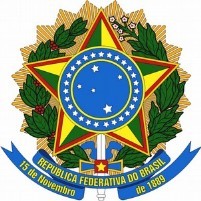 FUNDAÇÃO UNIVERSIDADE FEDERAL DE RONDÔNIA NÚCLEO DE CIÊNCIAS HUMANAS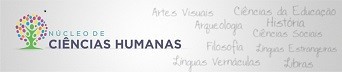 FUNDAÇÃO UNIVERSIDADE FEDERAL DE RONDÔNIA NÚCLEO DE CIÊNCIAS HUMANASFUNDAÇÃO UNIVERSIDADE FEDERAL DE RONDÔNIA NÚCLEO DE CIÊNCIAS HUMANASFUNDAÇÃO UNIVERSIDADE FEDERAL DE RONDÔNIA NÚCLEO DE CIÊNCIAS HUMANASFUNDAÇÃO UNIVERSIDADE FEDERAL DE RONDÔNIA NÚCLEO DE CIÊNCIAS HUMANASFUNDAÇÃO UNIVERSIDADE FEDERAL DE RONDÔNIA NÚCLEO DE CIÊNCIAS HUMANAS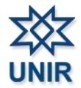 PROTOCOLONºDISCENTE:DISCENTE:DISCENTE:DISCENTE:DISCENTE:DISCENTE:PROTOCOLONºMATRICULA:MATRICULA:MATRICULA:MATRICULA:MATRICULA:MATRICULA:PROTOCOLONºDATA:DATA:DATA:DATA:DATA:DATA:PROTOCOLONº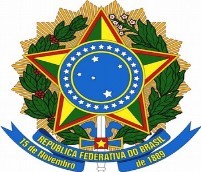 FUNDAÇÃO UNIVERSIDADE FEDERAL DE RONDÔNIANÚCLEO DE CIÊNCIAS HUMANASFUNDAÇÃO UNIVERSIDADE FEDERAL DE RONDÔNIANÚCLEO DE CIÊNCIAS HUMANASFUNDAÇÃO UNIVERSIDADE FEDERAL DE RONDÔNIANÚCLEO DE CIÊNCIAS HUMANASFUNDAÇÃO UNIVERSIDADE FEDERAL DE RONDÔNIANÚCLEO DE CIÊNCIAS HUMANASFUNDAÇÃO UNIVERSIDADE FEDERAL DE RONDÔNIANÚCLEO DE CIÊNCIAS HUMANASFUNDAÇÃO UNIVERSIDADE FEDERAL DE RONDÔNIANÚCLEO DE CIÊNCIAS HUMANASPROTOCOLONºDISCENTE:DISCENTE:PROTOCOLONºMATRICULA:MATRICULA:PROTOCOLONºTelefone:	Email:Telefone:	Email:Telefone:	Email:Telefone:	Email:Telefone:	Email:Telefone:	Email:Telefone:	Email:Telefone:	Email:Telefone:	Email:Ao Sr. Chefe de Departamento de:Ao Sr. Chefe de Departamento de:Ao Sr. Chefe de Departamento de:Ao Sr. Chefe de Departamento de:Ao Sr. Chefe de Departamento de:Ao Sr. Chefe de Departamento de:Ao Sr. Chefe de Departamento de:Ao Sr. Chefe de Departamento de:Ao Sr. Chefe de Departamento de:Vem requerer:Vem requerer:Vem requerer:Vem requerer:Vem requerer:Vem requerer:Vem requerer:Vem requerer:Vem requerer:Trancamento Geral de Matrícula.Trancamento Geral de Matrícula.Trancamento Geral de Matrícula.Trancamento Geral de Matrícula.Trancamento Geral de Matrícula.Prova 2° chamada (Preencher o Quadro A).Prova 2° chamada (Preencher o Quadro A).Trancamento Parcial de Matrícula. (Preencher o Quadro A).Trancamento Parcial de Matrícula. (Preencher o Quadro A).Trancamento Parcial de Matrícula. (Preencher o Quadro A).Trancamento Parcial de Matrícula. (Preencher o Quadro A).Trancamento Parcial de Matrícula. (Preencher o Quadro A).Reintegração ( Anexar documento).Reintegração ( Anexar documento).Regime Excepcional (Preencher o Quadro A) D.L. 1044/69 – Lei 6.202/75.Regime Excepcional (Preencher o Quadro A) D.L. 1044/69 – Lei 6.202/75.Regime Excepcional (Preencher o Quadro A) D.L. 1044/69 – Lei 6.202/75.Regime Excepcional (Preencher o Quadro A) D.L. 1044/69 – Lei 6.202/75.Regime Excepcional (Preencher o Quadro A) D.L. 1044/69 – Lei 6.202/75.Solicitação de Colação de GrauSolicitação de Colação de GrauInclusão de Disciplina (Preencher o Quadro A).Inclusão de Disciplina (Preencher o Quadro A).Inclusão de Disciplina (Preencher o Quadro A).Inclusão de Disciplina (Preencher o Quadro A).Inclusão de Disciplina (Preencher o Quadro A).Solicitação de DiplomaSolicitação de DiplomaPrograma de DisciplinaPrograma de DisciplinaPrograma de DisciplinaPrograma de DisciplinaPrograma de DisciplinaRevisão de Avaliação.Revisão de Avaliação.Guia de Transferência (Anexar Atestado de Vaga)Guia de Transferência (Anexar Atestado de Vaga)Guia de Transferência (Anexar Atestado de Vaga)Guia de Transferência (Anexar Atestado de Vaga)Guia de Transferência (Anexar Atestado de Vaga)Rematrícula Fora do Prazo.Rematrícula Fora do Prazo.Atestado de Matricula.Atestado de Matricula.Atestado de Matricula.Atestado de Matricula.Atestado de Matricula.Analise de Status Acadêmico.Analise de Status Acadêmico.Mudança de Turma.Mudança de Turma.Mudança de Turma.Mudança de Turma.Mudança de Turma.Solicitação de Certificado.Solicitação de Certificado.Correção de Número de FaltasCorreção de Número de FaltasCorreção de Número de FaltasCorreção de Número de FaltasCorreção de Número de FaltasAtestado de Frequência.Atestado de Frequência.Correção de NotaCorreção de NotaCorreção de NotaCorreção de NotaCorreção de NotaOutros:Outros:Aproveitamento de disciplina (Preencher o Quadro B).Aproveitamento de disciplina (Preencher o Quadro B).Aproveitamento de disciplina (Preencher o Quadro B).Aproveitamento de disciplina (Preencher o Quadro B).Aproveitamento de disciplina (Preencher o Quadro B).QUADRO AQUADRO AQUADRO AQUADRO AQUADRO AQUADRO AQUADRO AQUADRO AQUADRO ACódigoCódigoTurmaDisciplinaDisciplinaDisciplinaDisciplinaDisciplinaDisciplinaData:Data:Data:Assinatura do aluno:Assinatura do aluno:N.ºCÓDIGODE ORIGEMCHCÓDIGO DE DESTINOCHPARECER12345678910